LO: To find 1 more and 1 less than a given number.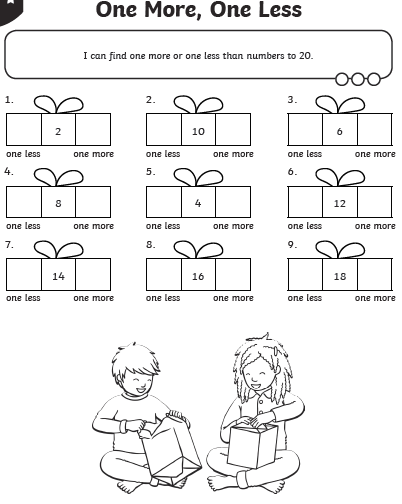 